Aprobación Fecha de Fundación del pueblo fue                                          1543La fecha de Fundación de de la Alcaldía fue el                        15 de Enero de 1694Fecha de Titulo de Villa                                                              7 de Marzo  de 1874La Alcaldía a contado solo con una cede que hasta la fecha La Normativa y Marco legal de la municipalidad                     La Constitución Política 1983                                                                                                                                                                                            Código Municipal de la repúblicaObjetivo del diagnóstico Es Identificar la problemática y el mal uso que se da a los Documentos Municipales, identificar ordenar y armar las series documentales Para así poder Ordenar el Archivo Central, los Archivos periféricos y archivos de Gestión que la Municipalidad posee, Educar a las Unidades Productoras de Información y del trato y cuido que hay que dar a los documentos para su conservación y buen uso.-Para el buen trato de la DOCUMENTACION HISTORICA  que se posee  del Municipio por ende pueda prestar un buen servicio tanto a la Municipalidad como al Público en General.-Unidades productoras Hasta esta fecha no se  arrancado por completo  con el proyecto, ya que se carece  de las herramientas necesarias y los conocimientos aun se están adquiriendo para efectuar los cambios además de no tener el local adecuado para el mismo Resultados obtenidosHasta el momento no se a podido dar inicio formal  con las unidades ya que para estas fechas la municipalidad aun no cuenta con espacio especifico y adecuado para mantener como archivo documental  por lo que se hace difícil para el desarrollo del proyecto, ya que no están las condiciones establecidas aun para el desarrollo del mismo, se espera que para este 2020 se empieza a coordinar con todos los actores involucrados para el desarrollo del proyecto , según el manual de funciones del municipio todas las unidades tiene funciones definidas, y aun no se ha verificado la documentación existente entre unidades productoras y Hacer un apartado para el archivo central A la fecha lo encontrado en el local de El Archivo Municipal.-Al momento de entrar al local donde se encuentra en el Archivo Municipal es muy preocupante ya que se encuentra saturado de documentos en estantes y anaqueles además de tener muchos documentos en cajas tirados en el suelo  y es casi imposible caminar entre ellos, fuera del archivo se encuentran cajas con documentos en un estado  de deterioro avanzado ya que fueron estibados a la intemperie por falta de espacio dentro del archivo, los cuales están en un estado deplorable tanto las cajas como el contenido, son un aproximado de 12 a 15 cajas que indudablemente están en un estado avanzado de destrucción por la inclemencias del clima, estantes de madera conteniendo documentación que se encuentra en peligro de destrucción por la polilla y otros insectos que ahí habitan, el aire acondicionado en malas condiciones, la iluminación insuficiente     Proyectos / actividades propuestas Se solicito al Concejo en dos (2) ocasiones por escrito la reparación del techo en el pasillo donde se encuentran documentos al aire libre y la construcción de un nuevo local para el archivo municipal, estos problemas sería fácil y rápida la solución de las situaciones.-La reparación del techo en el pasillo , seria de colocar dualitas en el pasillo    Cerrar Puerta de Acceso a los compañeros de Promoción Social, ya que en el pasillo antes mencionado colocan silla ,mesas y otros instrumentos que ellos utilizanEvitar que los AGENTES DEL CAM.  Guarden ahí las bicicletas que decomisan y así evitar el aglomeramientos de cosas y cierre de pasillo para poder llegar hasta la puerta principal del mismo, además de guardar sillas plásticas y mesas para evitar el cierre parcial de la entrada al local archivo Cabe mencionar que según los lineamiento y regulaciones en los manuales, leyes , reglamentos, lineamientos.- Mantener , cuidar y conservar información recopilada con el pasar del tiempo ya que en caso contrario se está expuesto a multas económicas además de los aspectos de conservación fiscalARCHIVO CENTRAL.-Es el encargado de mantener, resguardar toda la información en general que todas las unidades generanARCHIVOS DE GESTION. Deberán de  conservar la documentación que cada uno genera por un periodo de 5 años como mínimo en sus archivos de gestión Documental, para después pasar esa documentación al archivo central MunicipalConclusiones y/o recomendacionesEn conclusión , al momento de entrar al archivo se encontró un desorden generado por la saturación de documentos, mala ubicación y el embalaje dado a los documentos era desastroso y es por eso que se encuentra y luce como todo un basurero, sin espacio para trabajar y mucho menos para  estar en el lugarSin embargo se puede rescatar de la forma siguiente, construyendo un nuevo local con las condiciones y los implementos mínimos necesarios para poder dedicar a la restauración, verificación, selección y cuido de toda la documentación resguardada en el Archivo. Anexos. FICHAS DE INDENTIFICACIÓN DE LAS UNIDADES PRODUCTORAS 1. Nombre de la Unidad productora: 2. Ámbito funcional: (Concejo/ Administración/ Finanzas/ Servicio3. Funciones de la unidad: 4. Fuente: (manual de funciones o similar) si no lo posee, indique si fue entrevista verbal, memorando. 5. Base legal: leyes y artículos donde se sustenta el trabajo. En caso de que no se proporcione esta información, indicar: no se entregó esta información. 6. Documentos:Los documentos generados deben ser según la función o actividad que la unidad desarrolla. Puede ser uno o varios documentos. Se debe indicar cuáles unidades se remite el o los documentos, sea completo o parcial. En el último caso, debe anotar qué documento es. Esto es en el supuesto que la unidad se queda con un duplicado o copia. Las fechas extremas se entienden como el documento más antiguo y el más reciente. Ej. 2009-2015. 7. Instalación de los documentos: indicar qué tipo de mobiliario, carpetas. Indique si la unidad presenta saturación de espacio. 8. Plantillas de documentos: recopilar las plantillas de los documentos por cada tipo documental que utiliza la unidad. 9. Volumen de documentos en físico: (metros lineales) de toda la unidad productora10. Tecnologías utilizadas: Anexo 2: DIAGNÓSTICO FÍSICO DEL SISTEMA MUNICIPAL DE ARCHIVOS Documentos de valor histórico en el archivo central o en los de gestión:Edgard David Santamaría MozEncargado de Archivo21/10/2019Consejo Municipal21/10/2019Elaboró:Nombre cargoFecha:Aprobó:Nombre de la jefatura inmediataCargo Fecha:Ámbito funcional            Unidades productorasTotal de Unidades Unidades de la máxima autoridadConcejo Municipal,Alcalde Municipal2Unidades administrativasSindicaturaGerencia AdministrativaGerencia FinancieraGerencia OperativaGerencia Distrital         5Unidades financierasTesorería, Contabilidad, Recuperación de Mora, Caja,4Unidades de ServicioCatastro, Ctas. Corrientes, REF, Medio Ambiente, servicios Generales5FuncionesDocumentos generadosUnidades que comparten documentosextremas en el    archivo de gestiónCobros ,Tasas, ImpuestosEstados de Cuenta, Recibos de Cobro, Convenios de pago, permisosF1-IsanCtas. Ctes, Catastro, Recuperación de Mora       5 AñosElaboración de Partidas: defunción, nacimiento, Divorcios, etcPartidas de Nacimiento,Defunción, Divorcios,Carné de MinoridadR.E.F., Cementerios   IndefinidoTipo de tecnología Documento o trámite Correo electrónicoPara qué trámite se utiliza Escáner Qué documentos son escaneados Otras herramientas o dispositivos de almacenamiento y respaldo institucional (no incluye USB) Indicar qué trámite se realiza.Condiciones físicas de los depósitos documentales Condiciones físicas de los depósitos documentales sinoEstán separadas las áreas de atención al público de los lugares donde se resguardan documentos en todos los archivos. Están separadas las áreas de atención al público de los lugares donde se resguardan documentos en todos los archivos. XArchivos de gestión y especializados con documentos que superan el 50% del espacio de la oficina Archivos de gestión y especializados con documentos que superan el 50% del espacio de la oficina XHay presencia e ingesta de alimentos donde se resguardan documentosHay presencia e ingesta de alimentos donde se resguardan documentosXEn los archivos de gestión y especializados se emplea medidas de preservación en la instalación de los documentosPapel libre de ácido para documentos de conservación permanenteXEn los archivos de gestión y especializados se emplea medidas de preservación en la instalación de los documentossujetadores plastificadosXEn los archivos de gestión y especializados se emplea medidas de preservación en la instalación de los documentosCarpetas de cartulina o folder de palanca en buen estado XEn los archivos de gestión y especializados se emplea medidas de preservación en la instalación de los documentosmobiliario adecuado (no de madera o derivados)  y en buen estadoXEn los archivos de gestión y especializados se emplea medidas de preservación en la instalación de los documentosAire acondicionado XOficinas y archivo central han sido inspeccionados por el Comité de Seguridad y Salud OcupacionalOficinas y archivo central han sido inspeccionados por el Comité de Seguridad y Salud OcupacionalXEl lugar donde está el archivo central está fuera de zonas de riesgo social y de inundaciones, derrumbes, fuentes de incendio. El lugar donde está el archivo central está fuera de zonas de riesgo social y de inundaciones, derrumbes, fuentes de incendio. XInstalación de los documentos en archivo central 1. Estantería metálicaXXInstalación de los documentos en archivo central 2. Cajas de archivo normalizadasXInstalación de los documentos en archivo central 3. Áreas de trabajo separadas del depósito documentalXInstalación de los documentos en archivo central 4. Estantería para documentos especiales X5. Estantería pegada a la pared X6. Documentos sueltos o en caja ubicados en los pasillos, pegados a la pared o en el último peldaño de los estantesXEl personal que labora en archivo central posee elementos de protección personal1. Guantes y mascarillasXEl personal que labora en archivo central posee elementos de protección personal2. Mecanismos para estibar cajas (escaleras, carro transportador, carretillas)XEl personal que labora en archivo central posee elementos de protección personal3. Implementos de limpieza personalXEl personal que labora en archivo central posee elementos de protección personal4. VentilaciónXMedidas para el control de incendios en todos los archivos 1. Detectores de humoXMedidas para el control de incendios en todos los archivos 2. Extintores XMedidas para el control de incendios en todos los archivos 3. Personal de archivo capacitado en prevención y manejo de incendios u otro desastre (2018-2019)XMedidas para el control de incendios en todos los archivos 4. Ausencia de fuentes de incendio/ cortocircuitoXControl de temperatura y humedad en archivo central1. Equipo para controlar temperaturaXControl de temperatura y humedad en archivo central2. Equipo para controlar humedad XMedidas para la iluminación acordes con estándares archivísticos en archivo centralMedidas para la iluminación acordes con estándares archivísticos en archivo centralXMedidas de limpieza mediante un programa y los insumos necesarios en archivo central Medidas de limpieza mediante un programa y los insumos necesarios en archivo central XPresencia de daño físico o biodeterioro en documentos del archivo central Presencia de daño físico o biodeterioro en documentos del archivo central XDocumentos Archivos de gestión Archivo central Fechas extremas FotografíassiNOVideos NONOMapas y planosSISIDocumentos textuales anteriores a 1970NOSI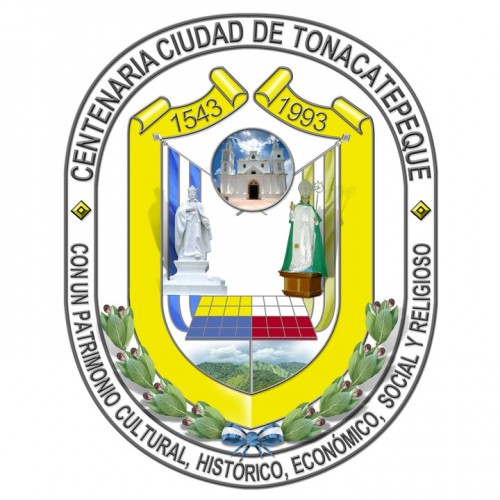 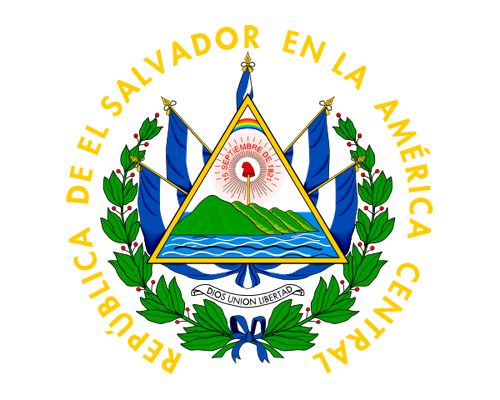 